СОБРАНИЕмуниципального образования«Холмский городской округ»РЕШЕНИЕот  26.10.2023 г. № 3/7-13В соответствии с Федеральным законом от 14.03.2022 № 60-ФЗ «О внесении изменений в отдельные законодательные акты Российской Федерации», руководствуясь пунктом 1 части 1 статьи 30 Устава муниципального образования «Холмский городской округ», Собрание муниципального образования «Холмский городской округ»РЕШИЛО:1. Внести в Устав муниципального образования «Холмский городской округ» следующее изменение:1) в абзаце 11 статьи 2 слова «, член избирательной комиссии муниципального образования, действующей на постоянной основе и являющейся юридическим лицом, с правом решающего голоса, работающий в комиссии на постоянной (штатной) основе» исключить;2. Решение вступает в силу после его государственной регистрации в установленном законом порядке и последующего опубликования в газете «Холмская панорама».3. Контроль за исполнением настоящего решения возложить на мэра муниципального образования «Холмский городской округ» (Д.Г. Любчинов).Председатель Собраниямуниципального образования«Холмский городской округ»							О.В.ШаховаМэр муниципального образования«Холмский городской округ»							Д.Г. ЛюбчиновО внесении изменения в Устав муниципального образования «Холмский городской округ»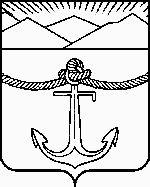 